Муниципальное бюджетное общеобразовательное учреждение«Ливенская средняя общеобразовательная школа №1»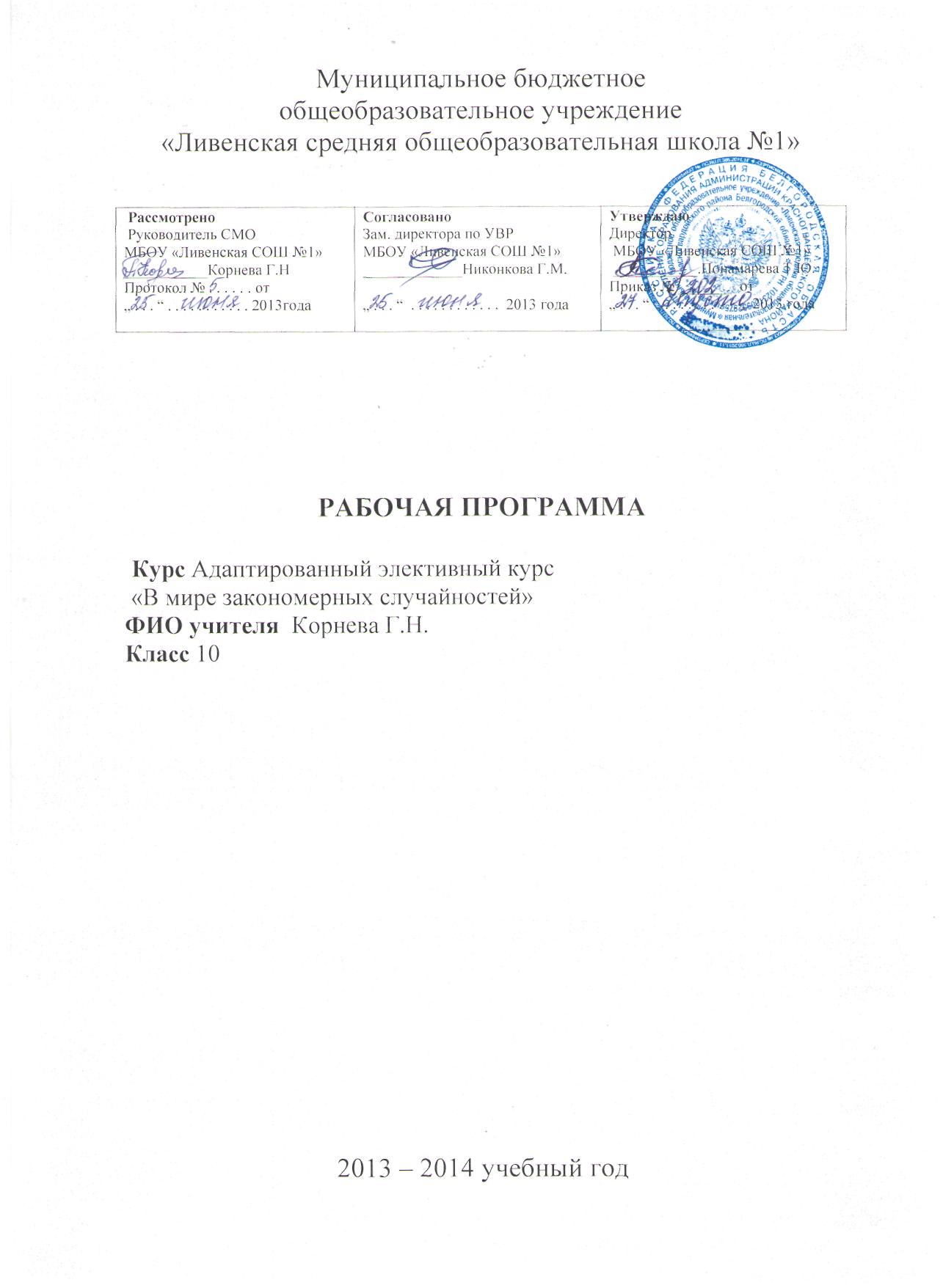 РАБОЧАЯ ПРОГРАММА Адаптированный элективный курс «В мире закономерных случайностей»ФИО учителя  Корнева Г.Н.Класс 102013 – 2014 учебный годСОДЕРЖАНИЕПояснительная  записка……………………………………………………………....3Требования к уровню подготовки обучающихся…………………………………...5Календарно-тематическое планирование……………………………………………6 Содержание  учебного предмета, курса, дисциплины………………….…………..8Формы и средства контроля….…………………………………………………..…10Перечень учебно-методических средств обучения….…………………………….15ПОЯСНИТЕЛЬНАЯ ЗАПИСКА        Рабочая программа адаптированного элективного курса «В мире закономерных случайностей»  для 10 класса  разработана на основе: авторской программы элективного курса «В мире закономерных случайностей».Математика 10 – 11 классы.    Автор-составитель   В.Н. Студенецкая и др.  – Волгоград: Учитель,2006.   До настоящего времени в школьном курсе математики и других естественных наук господствовала только одна идея - о существовании однозначных связей между явлениями и событиями. Эти связи представлены в форме законов физики, химии, математики. Но окружающий нас мир полон случайностей. Это землетрясения, ураганы, подъемы и спады экономического развития, войны, болезни, случайные встречи и т. д.  Данный  курс способствует обогащению представления о современной картине мира и методах его исследования, формирует понимание роли статистики как источника социально значимой информации, и закладываются основы вероятностного мышления.              Рабочая программа направлена на реализацию следующих целей и задач: необходимость формирования у школьников современного  мировоззрения, для которого одинаково важны представления и о жестких связях, и о случайном. Без знания понятий и методов теории вероятностей и статистики невозможна организация эффективного конкурентоспособного производства, внедрения новых лекарств и методов лечения в медицине, обеспечение страховой защиты граждан от непредвиденных обстоятельств, проведение обоснованной социальной политики.способствовать формированию функциональной грамотности - умению воспринимать и анализировать информацию, представленную в различных формах,учить  понимать вероятностный характер многих реальных зависимостей, производить простейшие вероятностные расчеты.     Учебно–методический комплект включает: Элективного курс «В мире закономерных случайностей».Математика 10 – 11 классы.    Автор-составитель   В.Н. Студенецкая и др.  – Волгоград: Учитель,2006.      Рабочая программа адаптированного элективного курса «В мире закономерных случайностей»   для 10 класса  (согласно учебному плану МБОУ « Ливенская средняя общеобразовательная школа №1» на 2013 -2014 учебный год работает в режиме 35 учебных недель) рассчитана на 1 час в неделю, 35 часов в год. Календарно - тематическое планирование по элективному курсу составлено на 35 учебных часов вместо 34 часов по программе. Дополнительный час добавлен в тему: « Комбинаторика». Т.к. в курсе «Алгебры и начала математического анализа» в 10 классе на изучение данного материала (§ 12.   Вероятность события, § 13.  Частота. Условная вероятность. § 14.   Математическое   ожидание.   Закон больших чисел) отводится минимальное количество учебного времени (11часов), что явно недостаточно, то предлагаемый курс «В мире закономерных случайностей» дает возможность учащимся, занимающимся в классах различного профиля, получить представления о статистических закономерностях в реальном мире и о различных способах их изучения, об особенностях выводов и прогнозов, носящих вероятностный характер.  Формы организации учебного  процесса:  лекционно-семинарская, групповая и индивидуальная. Методы работы: исследовательский, частично-поисковый. Виды деятельности на занятиях: лекция, беседа, практикум, консультация.  Особенностью курса является возможность использовать компьютер в качестве универсального средства, позволяющего в считанные секунды провести миллионы случайных экспериментов и получить достаточно точные статистические оценки вероятности. К курсу прилагаются программы, используя которые, учащиеся могут контролировать решение задачи из курса комбинаторики и статистики, проводить виртуальные эксперименты.  Содержание курса предполагает работу с различными источниками математической литературы. Формами текущего контроля являются практические и самостоятельные работы, математические диктанты, индивидуальная работа по карточкам. Самостоятельные работы и тестирование рассчитаны на часть урока (7 – 20 мин), в зависимости от цели проведения контроля. Итогом курса является выполнение учениками проектных работ и их защита. ТРЕБОВАНИЯ К УРОВНЮ ПОДГОТОВКИ ОБУЧАЮЩИХСЯВ результате изучения курса учащиеся должны:-понимать вероятностный характер различных процессов окружающего мира;-уметь вычислять вероятность случайного события, пользуясь различными способами ее определения;-анализировать реальные числовые данные, представленные в виде таблиц, диаграмм, графиков.КАЛЕНДАРНО – ТЕМАТИЧЕСКОЕ ПЛАНИРОВАНИЕСОДЕРЖАНИЕ  УЧЕБНОГО КУРСАТема 1. Наглядное представление информации (2 ч)Использование  табличного  процессора для   представления статистических данных и построения диаграмм. Виды диаграмм. Результаты обучения:уметь читать готовые диаграммы, извлекая из них нужную информацию;строить по имеющимся статистическим данным таблицы и диаграммы заданного типа;самостоятельно выбирать наиболее подходящий для представления указанных данных тип диаграммы.использовать табличный процессор для наглядного представления информации.Тема 2. Описательная статистика (3 ч) Среднее арифметическое, медиана, мода, размах числового ряда.Результаты обучения:знать характеристики числового ряда;вычислять моду, медиану, среднее арифметическое, размах числового ряда;уметь использовать характеристики для описания числовых рядов.Тема 3. Комбинаторика (2ч)Перестановки, сочетания, размещения. Результаты обучения:знать формулы комбинаторики;уметь использовать формулы комбинаторики для решения задач.Тема 4. Математическое описание случайных событий (12 ч)Случайные опыты. Элементарные события. Статистическая вероятность. Классическое определение вероятности. Противоположные события. Диаграммы Эйлера. Несовместные события. Противоположные события. Правило сложения вероятностей. Умножение вероятностей. Геометрическая вероятность. Независимые повторные испытания. Формула Бернулли.Результаты обучения:иметь представление об элементарном событии, равновозможных, благоприятствующих, противоположных, несовместных и независимых событиях;вычислять вероятность элементарного события в опыте с равновозможными событиями;уметь использовать диаграммы Эйлера для графической иллюстрации взаимосвязей между различными событиями;знать классическое, статистическое, геометрическое определения вероятности;знать и уметь использовать правила сложения и умножения вероятностей;знать формулу Бернулли, уметь применять ее при решении задач.Тема 5. Случайные величины (6 ч)Примеры случайной величины, распределение вероятностей случайной величины. Числовые характеристики случайных величин: математическое ожидание, дисперсия.Результаты обучения:-	уметь приводить примеры случайных величин;выделять на интуитивном уровне из множества различных величин дискретные;понимать, что такое распределение случайной величины, уметь составлять таблицы распределения случайных величин;знать определение математического ожидания конечной случайной величины;уметь вычислять математическое ожидание случайной величины;знать свойства математического ожидания  и уметь  использовать их при решении простых задач;знать, что важным свойством распределения случайной величины является рассеивание случайной величины;уметь вычислять дисперсию и стандартное отклонение случайной величины.Тема 6. Случайные величины в статистике (3 ч)Выборочный метод. Закон больших чисел. Результаты обучения:познакомить учащихся с понятием генеральной совокупности;рассмотреть методы ее представления;познакомить учащихся  с законом  больших  чисел,  рассмотреть примеры его применения.Тема 7. Разработка проектов (5 ч)Самостоятельная работа учащихся и консультация учителя. Результаты обучения:-	развивать умение исследовать, проектировать ситуацию.Тема 8. Защита проектов (2 ч)Результаты обучения:-	уметь представлять результаты своего труда в различной форме.ФОРМЫ И СРЕДСТВА КОНТРОЛЯ    Практическая работа №1Перенесите страничку из своего классного журнала в электронную таблицу MS Excel. Посчитайте средний балл для каждого ученика и средний балл за каждый день. Отразите полученные результаты на диаграммах. (задание индивидуальное для каждого ученика)Используя набор данных «Территория и население по континентам» (Приложение 1), составить таблицу и выяснить минимальную и максимальную плотность населения в 1970 и 1989 году, суммарную площадь всех континентов, построить круговую диаграмму, отражающую распределение территории по континентам, построить столбчатую диаграмму, отражающую плотность населения по континентам в 1989 г. (1 В)Используя набор данных «Важнейшие проливы» (Приложение 2), составить таблицу и выяснить минимальную ширину проливов, максимальную глубину проливов и среднюю длину проливов, построить столбчатую диаграмму, отражающую соотношение длин важнейших проливов.(2 В)ПРИЛОЖЕНИЯПриложение 1 Территория и население по континентамТерритория Австралии и Океании - 8,5 млн кв. км. Плотность населения в Африке в 1989 г. была 21 человек на кв, км. Население Европы в 1989 г. составило 701 млн. человек. Территория Южной Америки - 17,8 млн кв. км. Население Северной и Центральной Америки в 1989 г. составило 422 млн человек. Плотность населения в Северной и Центральной Америке в 1970 г. была 13 человек на кв. км. Территория всего мира - 135,8 млн кв. км. Плотность населения в Австралии и Океании в 1989 г. была 3 человека на кв. км. Население Южной Америки в 1989 г. составило 291 млн человек. Территория Африки - 30,3 млн кв. км. Население Австралии и Океании в 1989 г. составило 26 млн человек. Плотность населения во всем мире в 1970 г. была 27 человек на кв. км. Территория Азии - 44,4 млн кв. км. Население всего мира в 1989 г. составило 520.1 млн человек. Территория Северной и Центральной Америки - 24,3 млн кв. км. Население Азии в 1970 г. составило 2161 млн человек. Плотность населения в Европе в 1989 г. была 67 человек на кв. км. Плотность населения в Азии в 1970 г. была 49 человек на кв. км. Население Африки в 1970 г. составило 361 млн человек. Население Австралии и Океании в 1970 г. составило 19 млн человек. Население Южной Америки в 1970 г. составило 190 млн человек. Плотность населения в Африке в 1970 г. была 12 человек на кв. км. Население Северной и Центральной Америки в 1970 г. составило 320 млн человек. Плотность населения в Южной Америке в 1970 г. была 11 человек на кв. км. Население Африки в 1989 г. составило 628 млн человек. Плотность населения в Австралии и Океании в 1970 г. была 2 человека на кв. км. Население Европы в 1970 г. составило 642 млн человек.Плотность населения во всем мире в 1989 г. была 38 человек на кв. км. Территория Европы - 10,5 млн кв. км. Плотность населения в Северной и Центральной Америке в 1989 г. была 17 человек на кв. км. Плотность населения в Европе в 1970 г. была 61 человек на кв. км. Население Азии в 1989 г. составило 3133 млн человек. Плотность населения в Южной Америке в 1989 г. была 16 человек на кв. км. Население всего мира в 1970 г. составило 3693 млн человек. Плотность населения в Азии в 1989 г. была 71 человек на кв. кмПриложение 2 Важнейшие проливыДлина пролива Босфор - 30 км. Наименьшая ширина Магелланова пролива - 2200 м. Наименьшая глубина судоходной части Ормузского пролива - 27 м. Гудзонов пролив находится в Северном Ледовитом океане. Наименьшая ширина Гибралтарского пролива - 14 км. Пролив Ла-Манш находится в Атлантическом океане. Наименьшая глубина судоходной части Баб-эль-Мандебского пролива -31м. Длина Ормузского пролива - 195 км. Пролив Дарданеллы находится в Атлантическом океане. Длина Гудзонова пролива - 806 км. Наименьшая глубина судоходной части Магелланова пролива - 29 м. Длина Берингова пролива - 96 км. Наименьшая ширина пролива Босфор - 700 м. Наименьшая глубина судоходной части пролива Дарданеллы - 29 м. Длина пролива Ла-Манш -578 км. Баб-эль-Мандебский пролив находится в Индийском океане. Наименьшая глубина судоходной части Берингова пролива -36 м. Длина Магелланова пролива - 575 км. Гибралтарский пролив находится в Атлантическом океане. Длина пролива Дарданеллы -120 км. Наименьшая ширина Гудзонова пролива -115 км. Наименьшая  глубина судоходной части  Гибралтарского  пролива -53 м. Наименьшая ширина Ормузского пролива - 54 км. Наименьшая глубина судоходной части пролива Ла-Манш - 23 м. Пролив Босфор находится в Атлантическом океане. Наименьшая ширина пролива Дарданеллы - 1300 м. Длина Баб-эль-Мандебского пролива - 109 км. Наименьшая глубина судоходной части Гудзонова пролива - 141 м. Берингов пролив находится в Тихом океане. Наименьшая ширина Баб-эль-Мандебского пролива - 26 км. Магелланов пролив находится в Тихом океане. Наименьшая ширина пролива Ла-Манш - 32 км. Наименьшая глубина судоходной части пролива Босфор - 20 м. Длина Гибралтарского пролива - 59 км. Ормузский пролив находится в Индийском океане. Наименьшая ширина Берингова пролива - 86 км.Приложение 3 Крупнейшие рекиОбь находится в Азии. Средний расход воды в Амуре -10900 куб. м/с. Миссисипи находится в Северной Америке. Площадь бассейна Янцзы - 1809 тыс. кв. км. Длина Нила (с Кагерой) -6671       км.      Средний      расход      воды      в      Миссисипи      -19000 куб. м/с. Площадь бассейна Амазонки (от истока р. Марань-он) - 6915 тыс. кв. км. Меконг находится в Азии. Площадь бассейна Хуанхэ - 771  тыс.  кв.  км. Средний расход воды в Оби -12700 куб. м/с. Длина Янцзы - 5800 км. Нил находится в Африке. Площадь бассейна Миссисипи (с Миссури) - 3268 тыс. кв. км. Средний расход воды в Амазонке -220000 куб. м/с. Длина Хуанхэ -4845 км. Амазонка находится в Южной Америке. Площадь бассейна Амура (с Аргунью) - 1855 тыс. кв. км. Средний расход воды в Янцзы - 34000 куб. м/с. Длина Меконга - 4500 км. Хуанхэ находится в Азии. Средний расход воды в Ниле - 2600 куб. м/с. Длина Миссисипи (с Миссури) - 6420 км. Амур находится в Азии. Длина Оби (с Иртышом) - 5410 км. Средний расход воды в Меконге -13200    куб.    м/с.    Площадь    бассейна    Нила    (с.   Кагерой)   -2870 тыс. кв. км. Янцзы находится в Азии. Длина Амура (с Аргунью) - 4440 км. Средний расход воды в Хуанхэ - 2000 куб. м/с. Площадь бассейна Меконга - 810 тыс. кв. км. Длина Амазонки (от истока р. Мараньон) - 6400 км. Площадь бассейна Оби (с. Иртышом) - 2990 тыс. кв км.Творческая работа:Напишите эссе на тему «Роль средних характеристик как источников информации».Напишите эссе на тему «Роль группировки как источника информации».Самостоятельная  работа№1 (1 В) На стадионе «Локомотив» была зафиксирована следующая посещаемость первых четырех футбольных матчей: 24000, 18000, 22000, 24000. Какова была средняя посещаемость этих матчей? Сколько зрителей должно посетить следующий матч, чтобы средняя посещаемость выросла? (2 В) Президент компании получает зарплату 100 000 руб., четверо его заместителей получают по 20 000 руб., а 20 служащих компании - по 10 000 руб. Найдите все средние характеристики (среднее арифметическое, моду, медиану) зарплат в компании. Какую из этих характеристик выгоднее использовать президенту в рекламных целях?Практическая работа №2Используя набор данных «Крупнейшие реки» (Приложение 3), составьте таблицу и выясните самый минимальный расход воды в реках, максимальную площадь бассейна и среднюю длину рек, постройте полосовую диаграмму, отражающую соотношение длин крупнейших рек.Самостоятельная  работа№2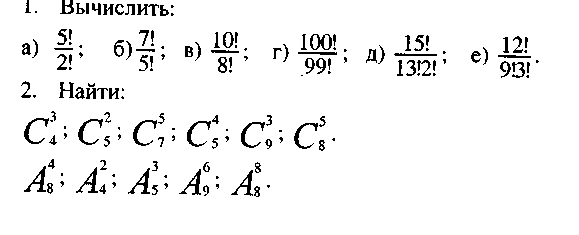 Домашняя самостоятельная работа по теме «Элементарные события».Бросают игральную кость. Перечислите элементарные события, благоприятствующие событию «выпало нечетное число очков».Нарисуйте в тетради таблицу элементарных событий при бросании двух игральных костей. Выделите в этой таблице цветными карандашами элементарные события, благоприятствующие событиям:а)	на обеих костях выпало число очков меньшее, чем 3;б)	сумма очков на двух костях равна 7;в)	произведение выпавших очков равно 12.3.	В случайном опыте всего три элементарных события: a, b
и с. Вероятности элементарных событий а и b соответственно равны 0,4 и 0,1. Найдите вероятность события, которому:а)	благоприятствует событие с;б)	благоприятствуют элементарные события а и с.4.В шахматной коробке лежит 5 черных и 6 белых пешек. Игрок, не глядя, вынимает одну пешку. Найдите вероятность того, что пешка окажется белой.Домашняя самостоятельная работа.(1В) В случайном эксперименте 17 элементарных событий. Событию А благоприятствуют 8 из них. Сколько элементарных событий благоприятствует событию     А¯ ? Найдите вероятность события А¯ , если вероятность события А равна 0,32.(2В) Бросают игральную кость. Событие А - выпало четное число очков. Событие В состоит в том, что выпало число очков, большее 3. Выпишите все элементарные события, благоприятствующие событию AUВ . Найдите Р(АUВ). (1В) Бросают две игральные кости. Событие А - на первой кости выпало меньше 3 очков. Событие В - на второй кости выпало больше 4 очков. Выпишите элементарные события, благоприятствующие событию А∩В . Опишите словами это событие и найдите его вероятность.(2 В) События А и В несовместны. Найдите вероятность их объединения, если Р(А) = 0,3, Р(В) = 0,5.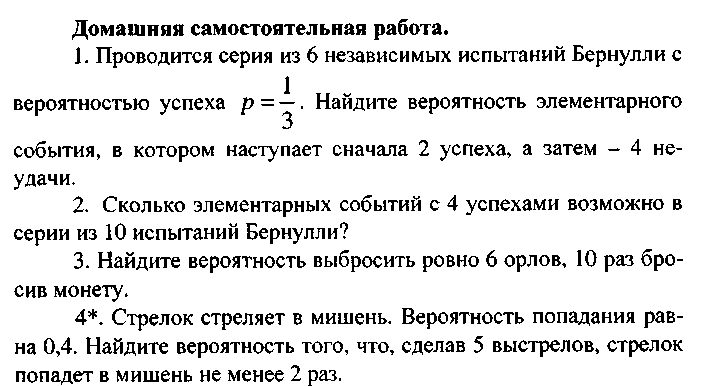 Самостоятельная  работа№31.	Случайная величина принимает все нечетные значения от -3 до 5 с равными вероятностями. Найдите ее математическое ожидание.2.	В таблице дано распределение случайной величины X. Чему равно М(Х)?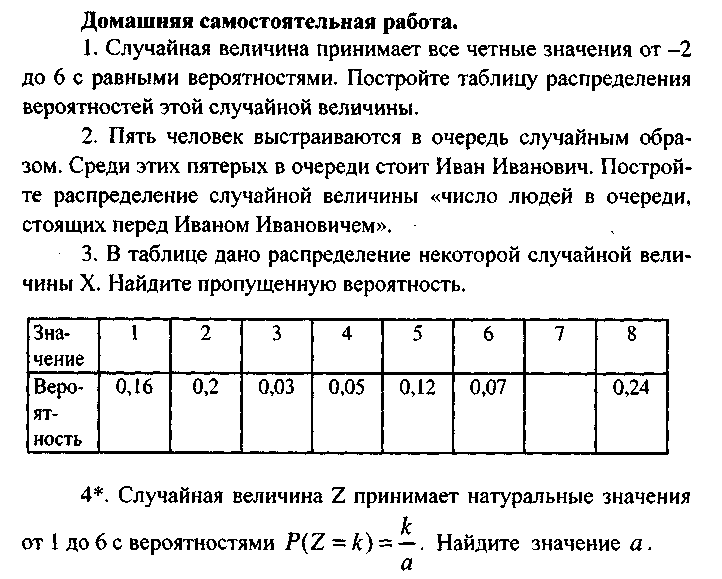 ПЕРЕЧЕНЬ УЧЕБНО-МЕТОДИЧЕСКИХ СРЕДСТВ ОБУЧЕНИЯБунимович, Е. А., Булычев, В. А. Вероятность и статистика в курсе математики общеобразовательной школы. - М: Педагогический университет «Первое сентября», 2005.Бунимович, Е. А., Булычев, В. А. Учебное пособие для 5-9 классов общеобразовательных учреждений. - М.: Дрофа, 2002.Ершова, А. П., Голобородько, В. В., Ершова, А. С. Самостоятельные и контрольные работы по алгебре и геометрии: разноуровневые дидактические материалы. - М., 1999.Математика. 10–11классы: элективный курс « В мире случайных закономерностей»/ авт.сост. В.Н. Студенецкая и др. – Волгоград: Учитель, 2007. – 126 с.  ISBN 978–5 – 7057 – 1209 -0Макарычев, Ю. К, Миндюк, Н. Г. Алгебра: элементы статистики и теории вероятностей: учебное пособие для 7-9 классов общеобразовательных учреждений / под ред. С. А. Те-ляковского. - М.: Просвещение, 2003.Мордкович, А. Г., Семенов, П. В. События. Вероятности. Статистическая обработка данных. Дополнительные параграфы к курсу алгебры 7-9 классов общеобразовательных учреждений. -М: Мнемозина, 2003.Семакин, И. Г., Хеннерж, Е. К. Информатика. Задачник-практикум: в 2 т. - Т. 2. - М.: Лаборатория Базовых Знаний, 2000.Студенецкая, В. Н. Решение задач по статистике, комбинаторике и теории вероятностей. 7-9 классы. - Волгоград: Учитель, 2005.Тюрин, Ю. Н., Макаров, А. А., Высоцкий, И. Р., Ящен-ко, И. В. Теория вероятностей и статистика: методическое пособие для учителя. - М.: МЦНМО, 2005.Ткачева, М. В., Федорова, Н. Е. Элементы статистики и вероятность: учебное пособие для 7-9 классов общеобразовательных учреждений. - М.: Просвещение, 2004.Учебники и учебные пособия для учащихсяЛютикас, В. С. Факультативный курс по математике. Теория вероятностей. - М.: Просвещение, 1990. Мостеллер, Ф., Рурке, Р., Томас Дж. Вероятность. - М.: Мир, 1969.Тюрин, Ю. Н., Макаров, А. А., Высоцкий, И. Р., Ящен-ко, И. В. Теория вероятностей и статистика: учебное пособие. -М.: МЦНМО: АО «Московские учебники», 2005.Электронные средства учебного назначения (ЭСУН):Детская энциклопедия Кирилла и Мефодия. 2008. ООО «Кирилл и Мефодий»Математика. Подготовка к ЕГЭ-2011. Учебно–тренировочные тесты: учебно–тренировочное пособие с СD – приложением/ Под редакцией  Ф.Ф. Лысенко, С.Ю. Кулабухова. – Ростов - на –Дону: Легион – М, 2011. Репетитор Кирилла и Мефодия по математике . ЕГЭ.2011. Подготовка к единому государственному экзамену. ООО «Кирилл и Мефодий», 1999-2011. Подготовка к ЕГЭ 2010 на 100 баллов. «Новая школа», 2010, « Тригон», ООО «Новый диск».Интернет-ресурсы:Цифровые образовательные ресурсы (ЦОР) к учебникам издательства "Мнемозина" представлены на сайте  http://school-collection.edu.ru/ www.math.ru Интернет - поддержка учителей математики , материалы для уроков, официальные документы Министерства образования и науки, необходимые в работе.www.it-n.ru Сеть творческих учителей.  www.etudes.ru Математические этюды. На сайте представлены этюды, выполненные с использованием современной компьютерной 3D-графики, увлекательно и интересно рассказывающие о математике и ее приложениях.www.problems.ru  База данных задач по всем темам школьной математики. Задачи разбиты по рубрикам и степени сложности. Ко всем задачам приведены решения.www.golovolomka.hobby.ru  Головоломки для умных людей. На сайте можно найти много задач (логических, на взвешивания и др.), вариации на тему кубика Рубика, электронные версии книг Р. Смаллиана, М. Гарднера, Л. Кэрролла, ведения занятий, приемах работы на уроках. www.college.ru/mathematics Математика на портале «Открытый колледж ». Можно найти учебный материал по различным разделам математики.  www.int-edu.ru  Институт новых технологий. На сайте можно ознакомиться с продукцией, предлагаемой Институтом, например, программами «Живая статистика», «АвтоГраф», развивающе-обучающей настольной игрой «Доли и дроби» и др.school-collection.edu  Единая коллекция цифровых образовательных ресурсов. http://www.prosv.ru - сайт издательства «Просвещение» (рубрика «Математика»)http:/www.drofa.ru  - сайт издательства Дрофа (рубрика «Математика»)http://www.center.fio.ru/som - методические рекомендации учителю-предметнику (представлены все школьные предметы). Материалы для самостоятельной разработки профильных проб и активизации процесса обучения в старшей школе.http://www.edu.ru - Центральный образовательный портал, содержит нормативные документы Министерства, стандарты, информацию о проведение эксперимента, сервер информационной поддержки Единого государственного экзамена. http://www.legion.ru – сайт издательства «Легион»http://www.intellectcentre.ru – сайт издательства «Интеллект-Центр», где можно найти учебно-тренировочные материалы, демонстрационные версии, банк  тренировочных заданий с ответами, методические рекомендации и образцы решенийПРИБОРЫ И ИНСТРУМЕНТЫ ЛинейкаТреугольник (углы по 45грдусов, углы по 30 и 60 градусов)ЦиркульТранспортирКомпьютерИнтерактивная доскаПроекторПринтер, сканер, ксероксИнформационные таблицы - стендыМуниципальное бюджетное общеобразовательное учреждение«Ливенская средняя общеобразовательная школа №1»РАБОЧАЯ ПРОГРАММААдаптированный элективный курс«  В мире закономерных случайностей»ФИО учителя  Корнева Г.Н.Класс 112012 – 2013 учебный годСОДЕРЖАНИЕПояснительная  записка…………………………………………………………..3Требования к уровню подготовки учащихся……………………………………4Календарно-тематическое планирование………………………………………..5 Содержание программы учебного предмета, курса, дисциплины……………..7Формы и средства контроля………………………………………………………9Перечень учебно-методических средств обучения…………………………….14ПОЯСНИТЕЛЬНАЯ ЗАПИСКАДанная рабочая программа составлена на основе  программы элективного курса «В мире закономерных случайностей».Математика 10 – 11 классы.    Автор-составитель   В.Н. Студенецкая и др.  – Волгоград: Учитель,2006. До настоящего времени в школьном курсе математики и других естественных наук господствовала только одна идея - о существовании однозначных связей между явлениями и событиями. Эти связи представлены в форме законов физики, химии, математики. Но окружающий нас мир полон случайностей. Это землетрясения, ураганы, подъемы и спады экономического развития, войны, болезни, случайные встречи и т. д.Поэтому возникает необходимость формирования у школьников современного мировоззрения, для которого одинаково важны представления и о жестких связях, и о случайном. Без знания понятий и методов теории вероятностей и статистики невозможна организация эффективного конкурентоспособного производства, внедрения новых лекарств и методов лечения в медицине, обеспечение страховой защиты граждан от непредвиденных обстоятельств, проведение обоснованной социальной политики.При изучении статистики и теории вероятностей обогащаются представления о современной картине мира и методах его исследования, формируется понимание роли статистики как источника социально значимой информации, и закладываются основы вероятностного мышления. Т.к. в курсе «Алгебры и начала математического анализа» в 10 классе на изучение данного материала (§ 12.   Вероятность события, § 13.  Частота. Условная вероятность. § 14.   Математическое   ожидание.   Закон больших чисел) отводится минимальное количество учебного времени (11часов), что явно недостаточно, то предлагаемый курс «В мире закономерных случайностей» дает возможность учащимся, занимающимся в классах  социально – экономического  профиля, получить представления о статистических закономерностях в реальном мире и о различных способах их изучения, об особенностях выводов и прогнозов, носящих вероятностный характер. Познавательный материал курса будет способствовать формированию функциональной грамотности - умению воспринимать и анализировать информацию, представленную в различных формах, понимать вероятностный характер многих реальных зависимостей, производить простейшие вероятностные расчеты.Особенностью курса является возможность использовать компьютер в качестве универсального средства, позволяющего в считанные секунды провести миллионы случайных экспериментов и получить достаточно точные статистические оценки вероятности. К курсу прилагаются программы, используя которые, учащиеся могут контролировать решение задачи из курса комбинаторики и статистики, проводить виртуальные эксперименты.Курс рассчитан на 34 учебных часа.   ТРЕБОВАНИЯ К УРОВНЮ ПОДГОТОВКИ УЧАЩИХСЯВ результате изучения курса учащиеся должны:-понимать вероятностный характер различных процессов окружающего мира;-уметь вычислять вероятность случайного события, пользуясь различными способами ее определения;-анализировать реальные числовые данные, представленные в виде таблиц, диаграмм, графиков.КАЛЕНДАРНО – ТЕМАТИЧЕСКОЕ ПЛАНИРОВАНИЕСОДЕРЖАНИЕ ПРОГРАММЫТема 1. Наглядное представление информации (2 ч)Использование  табличного  процессора для   представления статистических данных и построения диаграмм. Виды диаграмм. Результаты обучения:уметь читать готовые диаграммы, извлекая из них нужную информацию;строить по имеющимся статистическим данным таблицы и диаграммы заданного типа;самостоятельно выбирать наиболее подходящий для представления указанных данных тип диаграммы.использовать табличный процессор для наглядного представления информации.Тема 2. Описательная статистика (3 ч) Среднее арифметическое, медиана, мода, размах числового ряда.Результаты обучения:знать характеристики числового ряда;вычислять моду, медиану, среднее арифметическое, размах числового ряда;уметь использовать характеристики для описания числовых рядов.Тема 3. Комбинаторика (1ч)Перестановки, сочетания, размещения. Результаты обучения:знать формулы комбинаторики;уметь использовать формулы комбинаторики для решения задач.Тема 4. Математическое описание случайных событий (12 ч)Случайные опыты. Элементарные события. Статистическая вероятность. Классическое определение вероятности. Противоположные события. Диаграммы Эйлера. Несовместные события. Противоположные события. Правило сложения вероятностей. Умножение вероятностей. Геометрическая вероятность. Независимые повторные испытания. Формула Бернулли.Результаты обучения:иметь представление об элементарном событии, равновозможных, благоприятствующих, противоположных, несовместных и независимых событиях;вычислять вероятность элементарного события в опыте с равновозможными событиями;уметь использовать диаграммы Эйлера для графической иллюстрации взаимосвязей между различными событиями;знать классическое, статистическое, геометрическое определения вероятности;знать и уметь использовать правила сложения и умножения вероятностей;знать формулу Бернулли, уметь применять ее при решении задач.Тема 5. Случайные величины (6 ч)Примеры случайной величины, распределение вероятностей случайной величины. Числовые характеристики случайных величин: математическое ожидание, дисперсия.Результаты обучения:-	уметь приводить примеры случайных величин;выделять на интуитивном уровне из множества различных величин дискретные;понимать, что такое распределение случайной величины, уметь составлять таблицы распределения случайных величин;знать определение математического ожидания конечной случайной величины;уметь вычислять математическое ожидание случайной величины;знать свойства математического ожидания  и уметь  использовать их при решении простых задач;знать, что важным свойством распределения случайной величины является рассеивание случайной величины;уметь вычислять дисперсию и стандартное отклонение случайной величины.Тема 6. Случайные величины в статистике (3 ч)Выборочный метод. Закон больших чисел. Результаты обучения:познакомить учащихся с понятием генеральной совокупности;рассмотреть методы ее представления;познакомить учащихся  с законом  больших  чисел,  рассмотреть примеры его применения.Тема 7. Разработка проектов (5 ч)Самостоятельная работа учащихся и консультация учителя. Результаты обучения:-	развивать умение исследовать, проектировать ситуацию.Тема 8. Защита проектов (2 ч)Результаты обучения:-	уметь представлять результаты своего труда в различной форме.ФОРМЫ И СРЕДСТВА КОНТРОЛЯ   Формы промежуточной и итоговой аттестации: Промежуточная аттестация проводится в форме  самостоятельных, практических работ.   Итоговая аттестация  проводится по итогам курса.  Так как учебный курс составляет 34 часа, в соответствие с нормативными документами «Об использовании в работе инструктивно - методического письма по ведению классных журналов»  оценивание проводится в  конце курса. Итогом курса является выполнение учениками проектных работ и их защита.Практическая работа №1Перенесите страничку из своего классного журнала в электронную таблицу MS Excel. Посчитайте средний балл для каждого ученика и средний балл за каждый день. Отразите полученные результаты на диаграммах. (задание индивидуальное для каждого ученика)Используя набор данных «Территория и население по континентам» (Приложение 1), составить таблицу и выяснить минимальную и максимальную плотность населения в 1970 и 1989 году, суммарную площадь всех континентов, построить круговую диаграмму, отражающую распределение территории по континентам, построить столбчатую диаграмму, отражающую плотность населения по континентам в 1989 г. (1 В)Используя набор данных «Важнейшие проливы» (Приложение 2), составить таблицу и выяснить минимальную ширину проливов, максимальную глубину проливов и среднюю длину проливов, построить столбчатую диаграмму, отражающую соотношение длин важнейших проливов.(2 В)ПРИЛОЖЕНИЯПриложение 1 Территория и население по континентамТерритория Австралии и Океании - 8,5 млн кв. км. Плотность населения в Африке в 1989 г. была 21 человек на кв, км. Население Европы в 1989 г. составило 701 млн. человек. Территория Южной Америки - 17,8 млн кв. км. Население Северной и Центральной Америки в 1989 г. составило 422 млн человек. Плотность населения в Северной и Центральной Америке в 1970 г. была 13 человек на кв. км. Территория всего мира - 135,8 млн кв. км. Плотность населения в Австралии и Океании в 1989 г. была 3 человека на кв. км. Население Южной Америки в 1989 г. составило 291 млн человек. Территория Африки - 30,3 млн кв. км. Население Австралии и Океании в 1989 г. составило 26 млн человек. Плотность населения во всем мире в 1970 г. была 27 человек на кв. км. Территория Азии - 44,4 млн кв. км. Население всего мира в 1989 г. составило 520.1 млн человек. Территория Северной и Центральной Америки - 24,3 млн кв. км. Население Азии в 1970 г. составило 2161 млн человек. Плотность населения в Европе в 1989 г. была 67 человек на кв. км. Плотность населения в Азии в 1970 г. была 49 человек на кв. км. Население Африки в 1970 г. составило 361 млн человек. Население Австралии и Океании в 1970 г. составило 19 млн человек. Население Южной Америки в 1970 г. составило 190 млн человек. Плотность населения в Африке в 1970 г. была 12 человек на кв. км. Население Северной и Центральной Америки в 1970 г. составило 320 млн человек. Плотность населения в Южной Америке в 1970 г. была 11 человек на кв. км. Население Африки в 1989 г. составило 628 млн человек. Плотность населения в Австралии и Океании в 1970 г. была 2 человека на кв. км. Население Европы в 1970 г. составило 642 млн человек.Плотность населения во всем мире в 1989 г. была 38 человек на кв. км. Территория Европы - 10,5 млн кв. км. Плотность населения в Северной и Центральной Америке в 1989 г. была 17 человек на кв. км. Плотность населения в Европе в 1970 г. была 61 человек на кв. км. Население Азии в 1989 г. составило 3133 млн человек. Плотность населения в Южной Америке в 1989 г. была 16 человек на кв. км. Население всего мира в 1970 г. составило 3693 млн человек. Плотность населения в Азии в 1989 г. была 71 человек на кв. кмПриложение 2 Важнейшие проливыДлина пролива Босфор - 30 км. Наименьшая ширина Магелланова пролива - 2200 м. Наименьшая глубина судоходной части Ормузского пролива - 27 м. Гудзонов пролив находится в Северном Ледовитом океане. Наименьшая ширина Гибралтарского пролива - 14 км. Пролив Ла-Манш находится в Атлантическом океане. Наименьшая глубина судоходной части Баб-эль-Мандебского пролива -31м. Длина Ормузского пролива - 195 км. Пролив Дарданеллы находится в Атлантическом океане. Длина Гудзонова пролива - 806 км. Наименьшая глубина судоходной части Магелланова пролива - 29 м. Длина Берингова пролива - 96 км. Наименьшая ширина пролива Босфор - 700 м. Наименьшая глубина судоходной части пролива Дарданеллы - 29 м. Длина пролива Ла-Манш -578 км. Баб-эль-Мандебский пролив находится в Индийском океане. Наименьшая глубина судоходной части Берингова пролива -36 м. Длина Магелланова пролива - 575 км. Гибралтарский пролив находится в Атлантическом океане. Длина пролива Дарданеллы -120 км. Наименьшая ширина Гудзонова пролива -115 км. Наименьшая  глубина судоходной части  Гибралтарского  пролива -53 м. Наименьшая ширина Ормузского пролива - 54 км. Наименьшая глубина судоходной части пролива Ла-Манш - 23 м. Пролив Босфор находится в Атлантическом океане. Наименьшая ширина пролива Дарданеллы - 1300 м. Длина Баб-эль-Мандебского пролива - 109 км. Наименьшая глубина судоходной части Гудзонова пролива - 141 м. Берингов пролив находится в Тихом океане. Наименьшая ширина Баб-эль-Мандебского пролива - 26 км. Магелланов пролив находится в Тихом океане. Наименьшая ширина пролива Ла-Манш - 32 км. Наименьшая глубина судоходной части пролива Босфор - 20 м. Длина Гибралтарского пролива - 59 км. Ормузский пролив находится в Индийском океане. Наименьшая ширина Берингова пролива - 86 км.Приложение 3 Крупнейшие рекиОбь находится в Азии. Средний расход воды в Амуре -10900 куб. м/с. Миссисипи находится в Северной Америке. Площадь бассейна Янцзы - 1809 тыс. кв. км. Длина Нила (с Кагерой) -6671       км.      Средний      расход      воды      в      Миссисипи      -19000 куб. м/с. Площадь бассейна Амазонки (от истока р. Марань-он) - 6915 тыс. кв. км. Меконг находится в Азии. Площадь бассейна Хуанхэ - 771  тыс.  кв.  км. Средний расход воды в Оби -12700 куб. м/с. Длина Янцзы - 5800 км. Нил находится в Африке. Площадь бассейна Миссисипи (с Миссури) - 3268 тыс. кв. км. Средний расход воды в Амазонке -220000 куб. м/с. Длина Хуанхэ -4845 км. Амазонка находится в Южной Америке. Площадь бассейна Амура (с Аргунью) - 1855 тыс. кв. км. Средний расход воды в Янцзы - 34000 куб. м/с. Длина Меконга - 4500 км. Хуанхэ находится в Азии. Средний расход воды в Ниле - 2600 куб. м/с. Длина Миссисипи (с Миссури) - 6420 км. Амур находится в Азии. Длина Оби (с Иртышом) - 5410 км. Средний расход воды в Меконге -13200    куб.    м/с.    Площадь    бассейна    Нила    (с.   Кагерой)   -2870 тыс. кв. км. Янцзы находится в Азии. Длина Амура (с Аргунью) - 4440 км. Средний расход воды в Хуанхэ - 2000 куб. м/с. Площадь бассейна Меконга - 810 тыс. кв. км. Длина Амазонки (от истока р. Мараньон) - 6400 км. Площадь бассейна Оби (с. Иртышом) - 2990 тыс. кв км.Творческая работа:Напишите эссе на тему «Роль средних характеристик как источников информации».Напишите эссе на тему «Роль группировки как источника информации».Самостоятельная  работа№1 (1 В) На стадионе «Локомотив» была зафиксирована следующая посещаемость первых четырех футбольных матчей: 24000, 18000, 22000, 24000. Какова была средняя посещаемость этих матчей? Сколько зрителей должно посетить следующий матч, чтобы средняя посещаемость выросла? (2 В) Президент компании получает зарплату 100 000 руб., четверо его заместителей получают по 20 000 руб., а 20 служащих компании - по 10 000 руб. Найдите все средние характеристики (среднее арифметическое, моду, медиану) зарплат в компании. Какую из этих характеристик выгоднее использовать президенту в рекламных целях?Практическая работа №2Используя набор данных «Крупнейшие реки» (Приложение 3), составьте таблицу и выясните самый минимальный расход воды в реках, максимальную площадь бассейна и среднюю длину рек, постройте полосовую диаграмму, отражающую соотношение длин крупнейших рек.Самостоятельная  работа№2Домашняя самостоятельная работа по теме «Элементарные события».Бросают игральную кость. Перечислите элементарные события, благоприятствующие событию «выпало нечетное число очков».Нарисуйте в тетради таблицу элементарных событий при бросании двух игральных костей. Выделите в этой таблице цветными карандашами элементарные события, благоприятствующие событиям:а)	на обеих костях выпало число очков меньшее, чем 3;б)	сумма очков на двух костях равна 7;в)	произведение выпавших очков равно 12.3.	В случайном опыте всего три элементарных события: a, b
и с. Вероятности элементарных событий а и b соответственно равны 0,4 и 0,1. Найдите вероятность события, которому:а)	благоприятствует событие с;б)	благоприятствуют элементарные события а и с.4.В шахматной коробке лежит 5 черных и 6 белых пешек. Игрок, не глядя, вынимает одну пешку. Найдите вероятность того, что пешка окажется белой.Домашняя самостоятельная работа.(1В) В случайном эксперименте 17 элементарных событий. Событию А благоприятствуют 8 из них. Сколько элементарных событий благоприятствует событию     А¯ ? Найдите вероятность события А¯ , если вероятность события А равна 0,32.(2В) Бросают игральную кость. Событие А - выпало четное число очков. Событие В состоит в том, что выпало число очков, большее 3. Выпишите все элементарные события, благоприятствующие событию AUВ . Найдите Р(АUВ). (1В) Бросают две игральные кости. Событие А - на первой кости выпало меньше 3 очков. Событие В - на второй кости выпало больше 4 очков. Выпишите элементарные события, благоприятствующие событию А∩В . Опишите словами это событие и найдите его вероятность.(2 В) События А и В несовместны. Найдите вероятность их объединения, если Р(А) = 0,3, Р(В) = 0,5.Самостоятельная  работа№31.	Случайная величина принимает все нечетные значения от -3 до 5 с равными вероятностями. Найдите ее математическое ожидание.2.	В таблице дано распределение случайной величины X. Чему равно М(Х)?ПЕРЕЧЕНЬ УЧЕБНО-МЕТОДИЧЕСКИХ СРЕДСТВ ОБУЧЕНИЯБунимович, Е. А., Булычев, В. А. Вероятность и статистика в курсе математики общеобразовательной школы. - М: Педагогический университет «Первое сентября», 2005.Бунимович, Е. А., Булычев, В. А. Учебное пособие для 5-9 классов общеобразовательных учреждений. - М.: Дрофа, 2002.Ершова, А. П., Голобородько, В. В., Ершова, А. С. Самостоятельные и контрольные работы по алгебре и геометрии: разноуровневые дидактические материалы. - М., 1999.Математика. 10–11классы: элективный курс « В мире случайных закономерностей»/ авт.сост. В.Н. Студенецкая и др. – Волгоград: Учитель, 2007. – 126 с.  ISBN 978–5 – 7057 – 1209 -0Макарычев, Ю. К, Миндюк, Н. Г. Алгебра: элементы статистики и теории вероятностей: учебное пособие для 7-9 классов общеобразовательных учреждений / под ред. С. А. Те-ляковского. - М.: Просвещение, 2003.Мордкович, А. Г., Семенов, П. В. События. Вероятности. Статистическая обработка данных. Дополнительные параграфы к курсу алгебры 7-9 классов общеобразовательных учреждений. -М: Мнемозина, 2003.Семакин, И. Г., Хеннерж, Е. К. Информатика. Задачник-практикум: в 2 т. - Т. 2. - М.: Лаборатория Базовых Знаний, 2000.Студенецкая, В. Н. Решение задач по статистике, комбинаторике и теории вероятностей. 7-9 классы. - Волгоград: Учитель, 2005.Тюрин, Ю. Н., Макаров, А. А., Высоцкий, И. Р., Ящен-ко, И. В. Теория вероятностей и статистика: методическое пособие для учителя. - М.: МЦНМО, 2005.Ткачева, М. В., Федорова, Н. Е. Элементы статистики и вероятность: учебное пособие для 7-9 классов общеобразовательных учреждений. - М.: Просвещение, 2004.Учебники и учебные пособия для учащихсяЛютикас, В. С. Факультативный курс по математике. Теория вероятностей. - М.: Просвещение, 1990. Мостеллер, Ф., Рурке, Р., Томас Дж. Вероятность. - М.: Мир, 1969.Тюрин, Ю. Н., Макаров, А. А., Высоцкий, И. Р., Ящен-ко, И. В. Теория вероятностей и статистика: учебное пособие. -М.: МЦНМО: АО «Московские учебники», 2005.Электронные средства учебного назначения (ЭСУН):Детская энциклопедия Кирилла и Мефодия. 2008. ООО «Кирилл и Мефодий»Математика. Подготовка к ЕГЭ-2011. Учебно–тренировочные тесты: учебно–тренировочное пособие с СD – приложением/ Под редакцией  Ф.Ф. Лысенко, С.Ю. Кулабухова. – Ростов - на –Дону: Легион – М, 2011. Репетитор Кирилла и Мефодия по математике . ЕГЭ.2011. Подготовка к единому государственному экзамену. ООО «Кирилл и Мефодий», 1999-2011. Подготовка к ЕГЭ 2010 на 100 баллов. «Новая школа», 2010, « Тригон», ООО «Новый диск».Интернет-ресурсы:Цифровые образовательные ресурсы (ЦОР) к учебникам издательства "Мнемозина" представлены на сайте  http://school-collection.edu.ru/ www.math.ru Интернет - поддержка учителей математики , материалы для уроков, официальные документы Министерства образования и науки, необходимые в работе.www.it-n.ru Сеть творческих учителей.  www.etudes.ru Математические этюды. На сайте представлены этюды, выполненные с использованием современной компьютерной 3D-графики, увлекательно и интересно рассказывающие о математике и ее приложениях.www.problems.ru  База данных задач по всем темам школьной математики. Задачи разбиты по рубрикам и степени сложности. Ко всем задачам приведены решения.www.golovolomka.hobby.ru  Головоломки для умных людей. На сайте можно найти много задач (логических, на взвешивания и др.), вариации на тему кубика Рубика, электронные версии книг Р. Смаллиана, М. Гарднера, Л. Кэрролла, ведения занятий, приемах работы на уроках. www.college.ru/mathematics Математика на портале «Открытый колледж ». Можно найти учебный материал по различным разделам математики.  www.int-edu.ru  Институт новых технологий. На сайте можно ознакомиться с продукцией, предлагаемой Институтом, например, программами «Живая статистика», «АвтоГраф», развивающе-обучающей настольной игрой «Доли и дроби» и др.school-collection.edu  Единая коллекция цифровых образовательных ресурсов. http://www.prosv.ru - сайт издательства «Просвещение» (рубрика «Математика»)http:/www.drofa.ru  - сайт издательства Дрофа (рубрика «Математика»)http://www.center.fio.ru/som - методические рекомендации учителю-предметнику (представлены все школьные предметы). Материалы для самостоятельной разработки профильных проб и активизации процесса обучения в старшей школе.http://www.edu.ru - Центральный образовательный портал, содержит нормативные документы Министерства, стандарты, информацию о проведение эксперимента, сервер информационной поддержки Единого государственного экзамена. http://www.legion.ru – сайт издательства «Легион»http://www.intellectcentre.ru – сайт издательства «Интеллект-Центр», где можно найти учебно-тренировочные материалы, демонстрационные версии, банк  тренировочных заданий с ответами, методические рекомендации и образцы решенийПРИБОРЫ И ИНСТРУМЕНТЫ Линейка Треугольник (углы по 45грдусов, углы по 30 и 60 градусов)ЦиркульТранспортирКомпьютерИнтерактивная доскаПроекторПринтер, сканер, ксероксИнформационные таблицы - стендыСогласовано: Руководитель СМО___________Корнева Г.НПротокол № . . . . . . от„ . . . “ . . . . . . . . . . . 2013годаСогласовано:Зам. директора по УВР МБОУ «Ливенская СОШ №1»_____________Никонкова Г.М.„ . . . “  . . . . . . . . . . . .  2013 годаУтверждаю:Директор   МБОУ «Ливенская СОШ №1» ___________.Понамарева Т.Ю.Приказ № _______  от„ . . . “  . . . . . . . . . . . .  2013 года№п/пСодержание учебного материала Форма проведения занятияДата проведенияДата проведенияПримечания №п/пСодержание учебного материала Форма проведения занятияПо плануФактически Примечания 1Наглядное представление информации (2 часа)Наглядное представление информации (2 часа)Наглядное представление информации (2 часа)Наглядное представление информации (2 часа)Наглядное представление информации (2 часа)1Наглядное представление информацииЛекция, беседа2Наглядное представление информацииПрактическая работа на компьютереРешение задач2Описательная статистика (3 часа)Описательная статистика (3 часа)Описательная статистика (3 часа)Описательная статистика (3 часа)Описательная статистика (3 часа)3Описательная статистикаОбъяснение, беседа4Описательная статистикаРешение задач5Описательная статистикаРешение задач3Комбинаторика (2 часа)Комбинаторика (2 часа)Комбинаторика (2 часа)Комбинаторика (2 часа)Комбинаторика (2 часа)6Комбинаторика. Перестановки.Объяснение, беседа. Решение задач7Размещения. Сочетания.Объяснение, беседа. Решение задач4Математическое описание случайных событий (12 часов)Математическое описание случайных событий (12 часов)Математическое описание случайных событий (12 часов)Математическое описание случайных событий (12 часов)Математическое описание случайных событий (12 часов)8Случайные опыты. Элементарные событияОбъяснение. Решение задач9Статистическая вероятностьЭксперимент, объяснение, беседа. Решение задач10Классическое определение вероятностиЛекция, беседа. Решение задач11Благоприятствующие события. Вероятности событий.  Решение задач12Противоположные события. Диаграммы Эйлера.Объяснение. Решение задач13Объединение и пересечение событий.  Решение задач14Несовместимые события. Правило сложения вероятностей.Решение задач15Формула сложения вероятностей.Решение задач16Умножение вероятностей.Решение задач17Геометрическая вероятность.Лекция, беседа. Решение задач18Геометрическая вероятность.Решение задач19Независимые повторные испытания. Формула Я. БернуллиРешение задач5.Случайные величины (6 часов)Случайные величины (6 часов)Случайные величины (6 часов)Случайные величины (6 часов)Случайные величины (6 часов)20Распределение вероятностей случайной величины.Беседа. Решение задач21Распределение вероятностей случайной величины.Решение задач22Математическое ожидание случайной величиныОбъяснение. Решение задач23Математическое ожидание случайной величиныРешение задач24Рассеивание значений.Объяснение. Решение задач25Дисперсия и стандартное отклонение.Объяснение. Решение задач6.Случайные величины в статистике (3 часа)Случайные величины в статистике (3 часа)Случайные величины в статистике (3 часа)Случайные величины в статистике (3 часа)Случайные величины в статистике (3 часа)26Выборочный метод.Объяснение. Решение задач27Выборочный метод.Решение задач. Практическая работа28Выборочный метод.Решение задач. Практическая работа7Разработка проектов (5 часов) Разработка проектов (5 часов) Разработка проектов (5 часов) Разработка проектов (5 часов) Разработка проектов (5 часов) 29Разработка проектовПрактическая работа30Разработка проектовПрактическая работа31Разработка проектовПрактическая работа32Разработка проектовПрактическая работа33Разработка проектовПрактическая работаЗащита проектов (2 часа)Защита проектов (2 часа)Защита проектов (2 часа)Защита проектов (2 часа)Защита проектов (2 часа)34Защита проектовЗащита проектов35Защита проектовЗащита проектовЗначение12345678Вероятность0,160,190,020,060,110,060,150,25Согласовано: Руководитель СМО___________Корнева Г.НПротокол № . . . . . . от„ . . . “ . . . . . . . . . . . 2012 годаСогласовано:Зам. директора по УВР МБОУ «Ливенская СОШ №1»_____________Никонкова Г.М.„ . . . “  . . . . . . . . . . . .  2012 годаУтверждаю:Директор школы МБОУ «Ливенская СОШ №1» ___________.Понамарева Т.Ю.Приказ № _______  от„ . . . “  . . . . . . . . . . . .  2012 года№п/пСодержание учебного материала Форма проведения занятияДата проведенияДата проведенияПримечания №п/пСодержание учебного материала Форма проведения занятияПо плануФактически Примечания 1Наглядное представление информации (2 часа)Наглядное представление информации (2 часа)Наглядное представление информации (2 часа)Наглядное представление информации (2 часа)Наглядное представление информации (2 часа)1Наглядное представление информацииЛекция, беседа2Наглядное представление информацииПрактическая работа на компьютереРешение задач2Описательная статистика (3 часа)Описательная статистика (3 часа)Описательная статистика (3 часа)Описательная статистика (3 часа)Описательная статистика (3 часа)3Описательная статистикаОбъяснение, беседа4Описательная статистикаРешение задач5Описательная статистикаРешение задач3Комбинаторика (1 час)Комбинаторика (1 час)Комбинаторика (1 час)Комбинаторика (1 час)Комбинаторика (1 час)6Комбинаторика. Перестановки.Размещения. Сочетания.Объяснение, беседа. Решение задач4Математическое описание случайных событий (12 часов)Математическое описание случайных событий (12 часов)Математическое описание случайных событий (12 часов)Математическое описание случайных событий (12 часов)Математическое описание случайных событий (12 часов)7Случайные опыты. Элементарные событияОбъяснение. Решение задач8Статистическая вероятностьЭксперимент, объяснение, беседа. Решение задач9Классическое определение вероятностиЛекция, беседа. Решение задач10Благоприятствующие события. Вероятности событий.  Решение задач11Противоположные события. Диаграммы Эйлера.Объяснение. Решение задач12Объединение и пересечение событий.  Решение задач13Несовместимые события. Правило сложения вероятностей.Решение задач14Формула сложения вероятностей.Решение задач15Умножение вероятностей.Решение задач16Геометрическая вероятность.Лекция, беседа. Решение задач17Геометрическая вероятность.Решение задач18Независимые повторные испытания. Формула Я. БернуллиРешение задач5.Случайные величины (6 часов)Случайные величины (6 часов)Случайные величины (6 часов)Случайные величины (6 часов)Случайные величины (6 часов)19Распределение вероятностей случайной величины.Беседа. Решение задач20Распределение вероятностей случайной величины.Решение задач21Математическое ожидание случайной величиныОбъяснение. Решение задач22Математическое ожидание случайной величиныРешение задач23Рассеивание значений.Объяснение. Решение задач24Дисперсия и стандартное отклонение.Объяснение. Решение задач6.Случайные величины в статистике (3 часа)Случайные величины в статистике (3 часа)Случайные величины в статистике (3 часа)Случайные величины в статистике (3 часа)Случайные величины в статистике (3 часа)25Выборочный метод.Объяснение. Решение задач26Выборочный метод.Решение задач. Практическая работа27Выборочный метод.Решение задач. Практическая работа7Разработка проектов (5 часов) Разработка проектов (5 часов) Разработка проектов (5 часов) Разработка проектов (5 часов) Разработка проектов (5 часов) 28Разработка проектовПрактическая работа29Разработка проектовПрактическая работа30Разработка проектовПрактическая работа31Разработка проектовПрактическая работа32Разработка проектовПрактическая работаЗащита проектов (2 часа)Защита проектов (2 часа)Защита проектов (2 часа)Защита проектов (2 часа)Защита проектов (2 часа)33Защита проектовЗащита проектов34Защита проектовЗащита проектовЗначение12345678Вероятность0,160,190,020,060,110,060,150,25